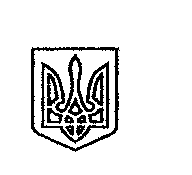 ЩАСЛИВЦЕВСЬКА СІЛЬСЬКА РАДАВИКОНАВЧИЙ КОМІТЕТ                                                      РІШЕННЯ№5703.05.2019	Про стан підготовки до курортного сезону пляжув с. Щасливцеве (вул. Набережна, 24-Є)та прилеглої території за адресами:  с. Щасливцевевул. Набережна, 24- В, вул. Набережна, 24- Г,вул. Набережна, 24- Д            Заслухавши та обговоривши інформацію директора   КП «МАКС-ІНВЕСТ» Сальникова О.В. про  стан підготовки до курортного  сезону пляжу в с. Щасливцеве(вул. Набережна, 24-Є) та прилеглої території за адресами: с. Щасливцеве вул. Набережна, 24- В, вул. Набережна, 24- Г, вул. Набережна, 24- Д  , керуючись ст.30 Закону України «Про місцеве самоврядування в Україні», виконком Щасливцевської сільської радиВИРІШИВ:1.Інформацію про роботу комунального  підприємства «МАКС-ІНВЕСТ»,  прийняти до відома.2. Роботу комунального  підприємства  «МАКС-ІНВЕСТ»,  Щасливцевської сільської ради по підготовці до курортного сезону пляжу с. Щасливцеве(вул. Набережна, 24-Є) та прилеглої території за адресами: с. Щасливцеве вул. Набережна, 24- В, вул. Набережна, 24- Г, вул. Набережна, 24- Д  визнати незадовільною.3.Директору КП «МАКС-ІНВЕСТ» Сальникову О.В. доповісти про  хід виконання  процедури по пред′явленню претензій до виробника тротуарної плитки, яку укладено за адресами: с. Щасливцеве вул. Набережна, 24- В, вул. Набережна, 24- Г, вул. Набережна, 24- Д.  4.Закінчити укладання тротуарної плитки на території пляжу за адресою: с. Щасливцеве вул. Набережна, 24- Є до 26.05.2019 року.5.Провести поточний ремонт лавок в парку с. Щасливцеве до 26.05.2019 року.6.Впорядкувати територію пляжу в с. Щасливцеве(вул. Набережна, 24-Є) та прилеглої території за адресами: с. Щасливцеве вул. Набережна, 24- В, вул. Набережна, 24- Г, вул. Набережна, 24- Д відповідно до санітарних норм, провести грейдерування пляжу, встановити сміттєві контейнери, провести демонтаж металевої ємності(бочки) за адресою: с. Щасливцеве  вул. Набережна, 24- Д. 7.Впорядкувати розміщення тимчасових споруд за адресами:  с. Щасливцеве вул. Набережна, 24- В, вул. Набережна, 24- Г, вул. Набережна, 24- Д відповідно до схеми благоустрою.8. Директору КП «МАКС-ІНВЕСТ» Сальникову О.В.  доповісти про стан виконання пунктів 3,4,5,6 та 7 на черговому засіданні виконкому.4.Контроль  за  виконанням  даного  рішення  покласти на голову виконкому Плохушко В.О.Сільський голова                                                                  В.ПЛОХУШКО